Задания  для 8 класса на 08.04.2020ФИЗИКА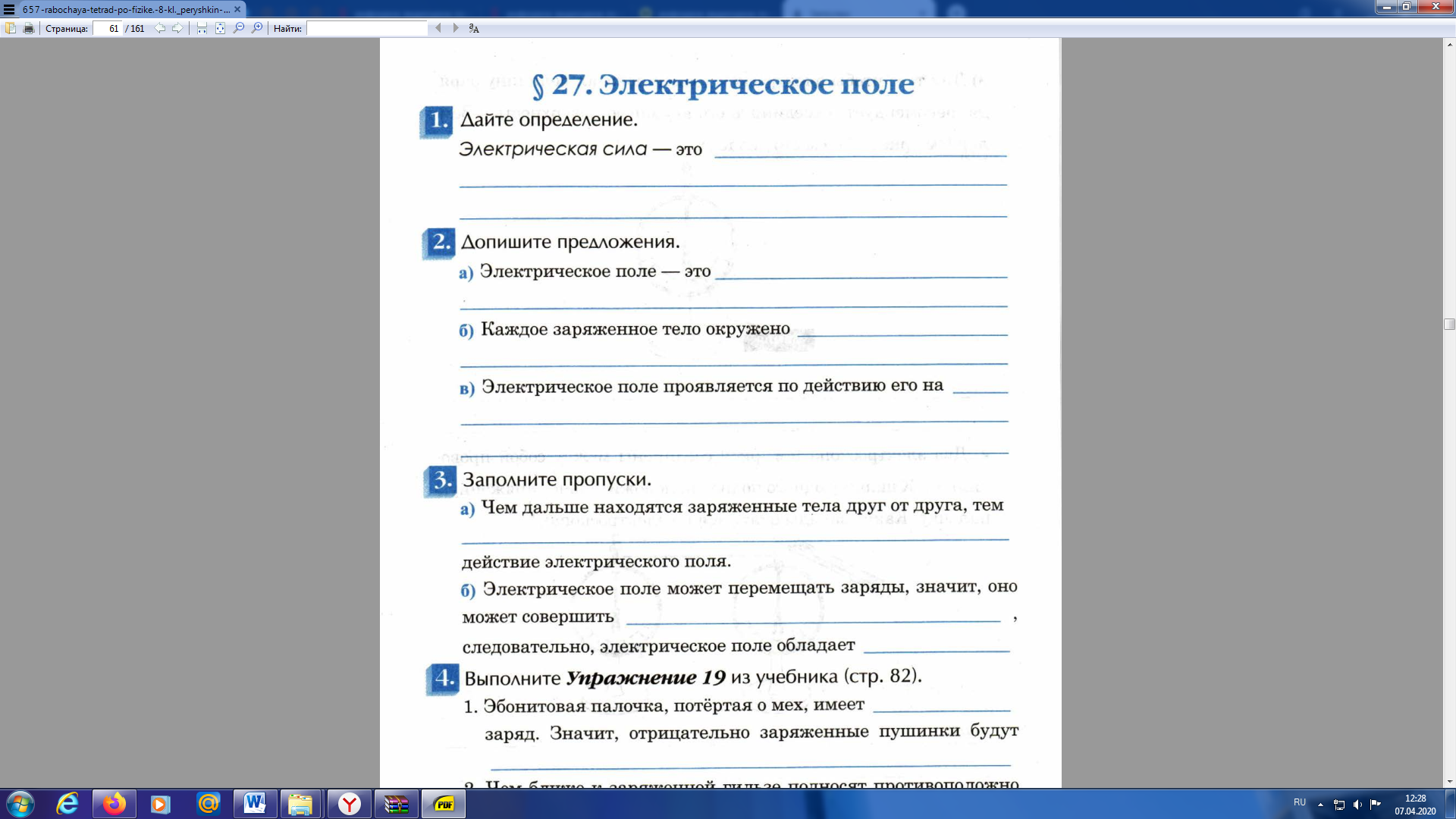 Выполнить тестФорма для записи ответа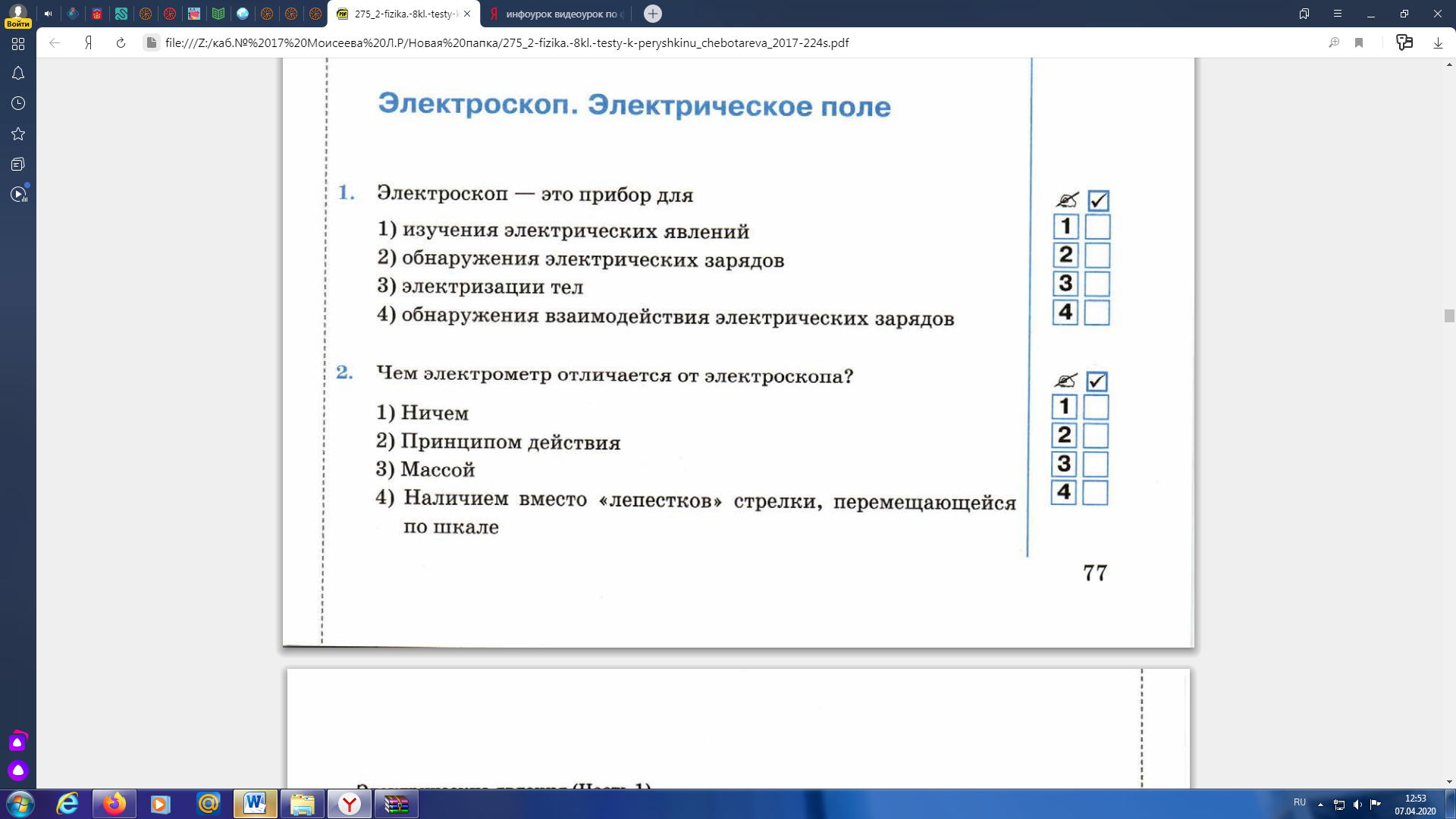 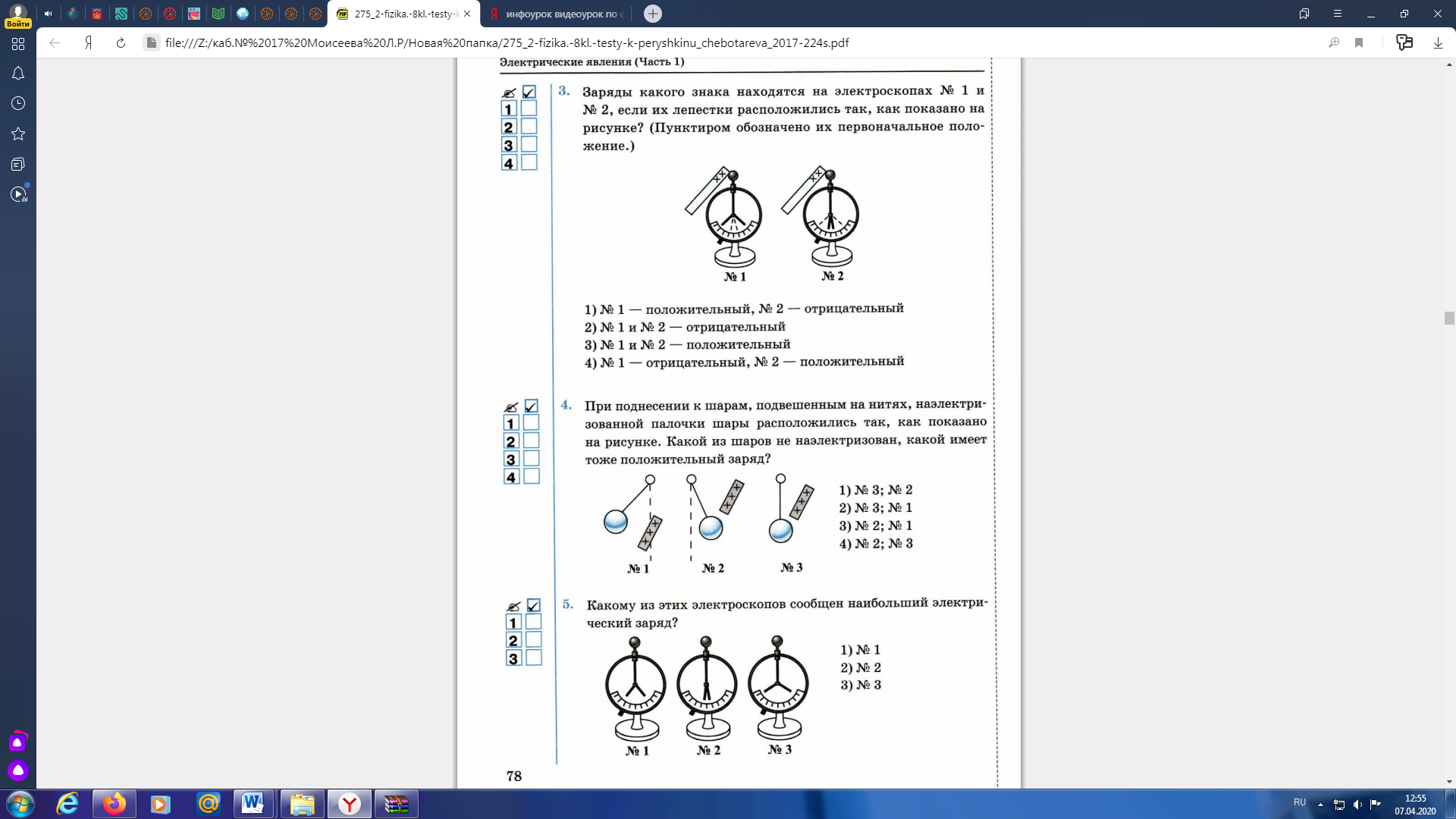 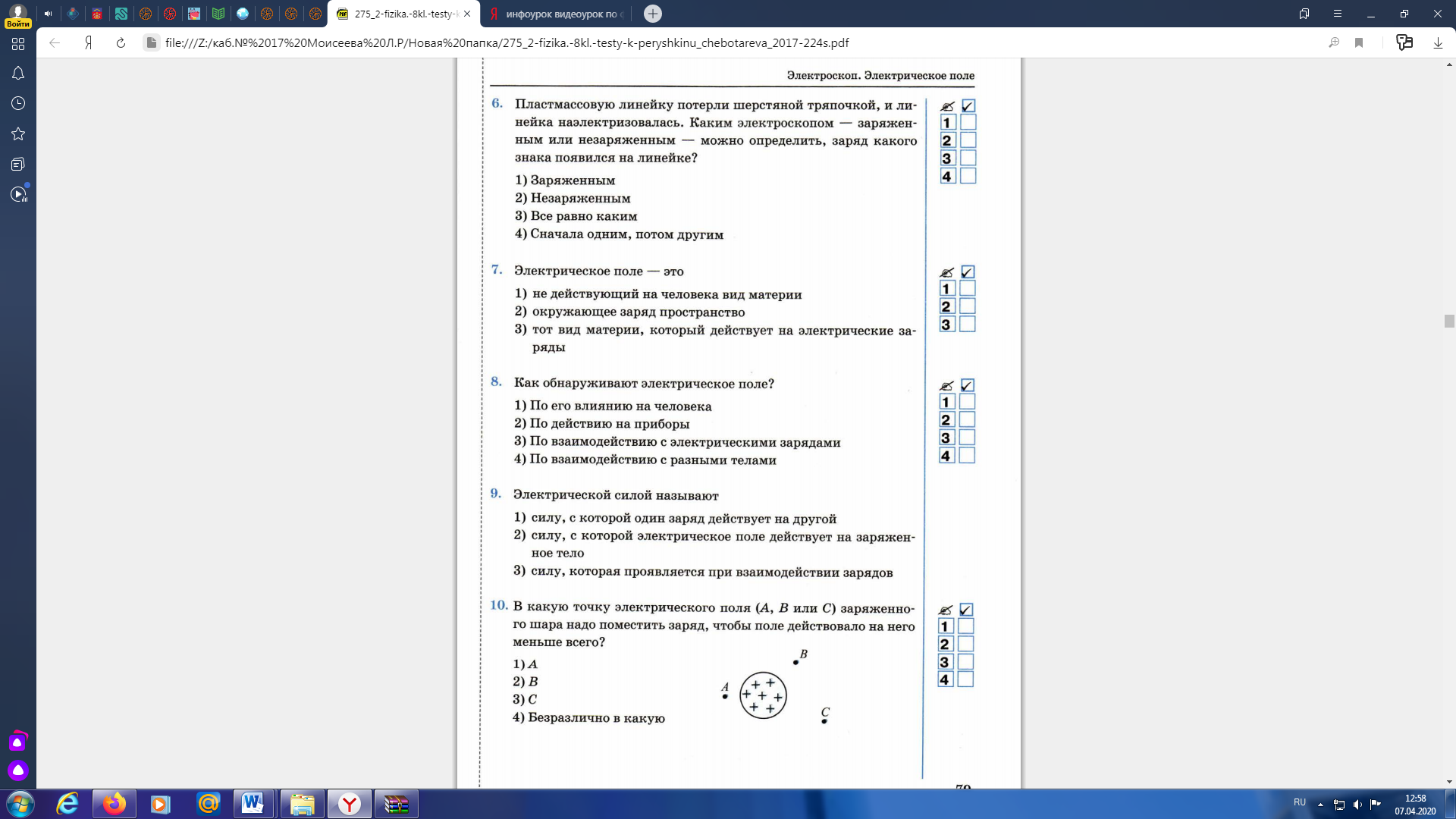 ИСТОРИЯ§20 «Великобритания».Выполните задание ПИСЬМЕННО:1)Почему к концу XIX века в Великобритании замедлились темпы развития промышленности? (Назовите несколько причин).2)Какие партии существовали в Великобритании? И какая часть населения поддерживала каждую из партий?3)Какие реформы были проведены либералами и консерваторами в 70-е годы XIX века?4) Чему способствовало проведение реформ в Великобритании?5) Что подтолкнуло правительство Великобритании к проведению социальных реформ (реформ в обществе)?БИОЛОГИЯ«Нервная система человека»В тетради ответить на вопросы: 1. Объяснить значение нервной системы в регуляции процессов жизнедеятельности.  2. Описать проявление функций нервной системы на примерах.3. Соматический и автономный отделы нервной системы.ФИЗИЧЕСКАЯ КУЛЬТУРАСайт «Российская электронная школа» https://resh.edu.ru/Вкладка «Предметы»         Физическая культура        8 класс 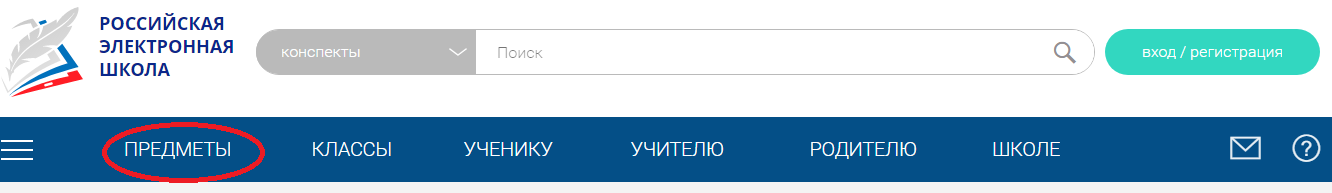 Выбираем 1 урок «Знания о физической культуре»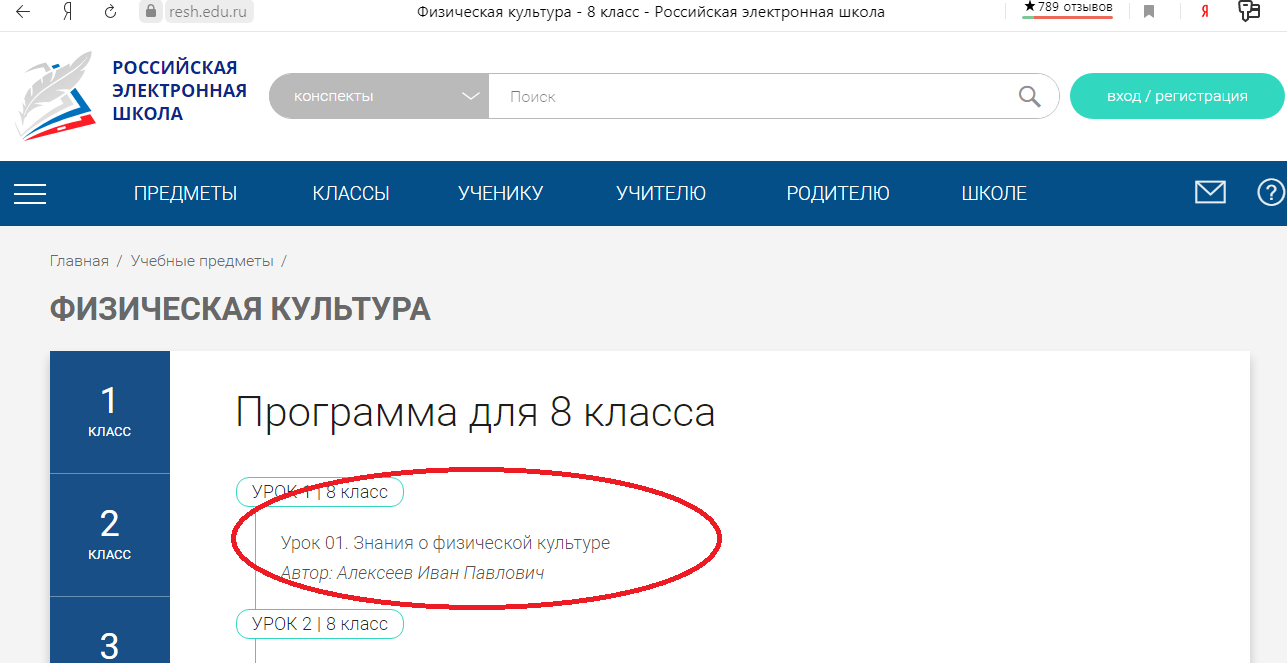 Посмотреть видео, ответить на вопросы «Тренировочного задания»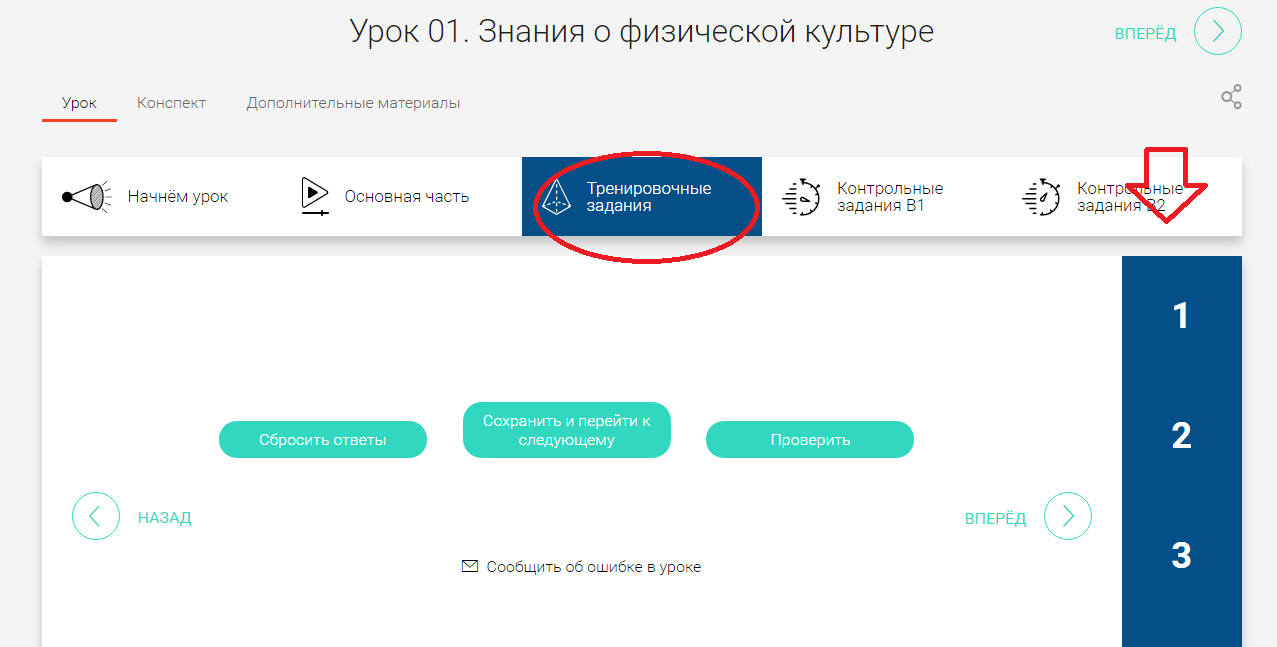 ПредметЗаданиеФорма контроля История§20 «Великобритания».Выполните задание письменно  (см. ниже)Фотографию  выполненного  задания присылать на почту Zebra2291@yandex.ruдо 11 часов  09.04.2020 года(при отправке своих фотографий убедитесь, что вы написали свою фамилию и класс) Физика§27видеоурок (https://youtu.be/n3EpSO5VnSM)выполните задание  в тетради (см. ниже)фотографии письменных ответов и пошаговые фотографии экспериментов прислать учителю на электронную почту moiseevaludmila2020@yandex.ru до 12 часов  09.04.2020 годаБиология«Нервная система человека»В тетради ответить на вопросы  (см. ниже)задания тест, фотографию прислать учителю на электронную почту 9211515854@mail.ruдо 10 часов  09.04.2020 годаГеография«Урал - район древнего горообразования»В тетради записать краткий конспект по теме: «История образования Уральских гор»задания тест, фотографию прислать учителю на электронную почту 9211515854@mail.ruдо 10 часов  09.04.2020 годаФизическая культураСайт «Российская электронная школа» https://resh.edu.ru/Ответы записать в тетрадь, сфотографировать и отправить учителю личным сообщением на электронную почту fizruki3shkola@yandex.ru не забываем подписывать работы до 10 часов  09.04.2020 годаПри выполнении «тренировочного задания», в тетрадь записать ответы на вопросы № 1-5,7.8, вопросы № 6 фото с экрана монитораНомер задания12345678910Вариант ответа 